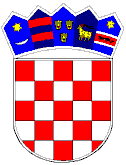 REPUBLIKA HRVATSKAVUKOVARSKO-SRIJEMSKA ŽUPANIJA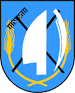 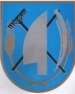  OPĆINA TOVARNIKOPĆINSKO VIJEĆEKLASA: 024-03/22-01/22URBROJ: 2196-28-02-22-1Tovarnik, 31.05.2022. Na temelju članka 31. Statuta Općine Tovarnik („Službeni vjesnik“  Vukovarsko-srijemske županije, broj 3/22 ) Općinsko vijeće Općine Tovarnik na svojoj 8. sjednici, održanoj dana 31.05.2022.  godine, donosi ODLUKU O USVAJANJU IZVJEŠĆA PRUŽATELJA JAVNE USLUGE SAKUPLJANJA KOMUNALNOG OTPADA NA PODRUČJU OPĆINE TOVARNIK ZA 2021. GOD.Članak 1.Usvaja se izvješće pružatelja javne usluge sakupljanja komunalnog otpada na području općine Tovarnik za 2021. god. koje je ovom tijelu podnio koncesionar, tvrtka EKO FLOR PLUS d.o.o., dana 31. 03.2021. Članak 2.Izvješće iz članka 1. ove Odluke je sastavni dio ove Odluke. Članak 3.Ova Odluka stupa na snagu danom donošenja a objavit će se u „Službenom vjesniku“ Vukovarsko-srijemske županije. PREDSJEDNIK OPĆINSKOG VIJEĆA  Dubravko Blašković